ČETVRTAK, 14.5.2020.HRVATSKI JEZIK – Moja mama (opis)Danas ćete prema jučerašnjem planu opisa u obliku sastavka opisati vaše majke. Pridržavajući se redoslijeda plana opisa, a prema onome što ste jučer usmeno uvježbavali, napisat ćete nekoliko rečenica u pisanke.PLAN OPISA:PREDSTAVLJANJE LIKA: Kako se zove?IZGLED: -   STAS (tijelo): visoka, niska, krupna, sitna, skladnog tijela,                                           vitka…LICE: duguljasto, okruglo, nasmijano, veselo, ozbiljno, nježno,          simpatično…OČI: sitne, krupne, okrugle, vesele, tužne, zamišljene, crne,         plave, smeđe…NOS: mali, veliki, pravilan, prćast…USNE: velike, male, nasmijane…KOSA: kovrčava, ravna, duga, kratka, plava, smeđa, uredna,             gusta, raščupana, vezana u rep…ODJEĆA I OBUĆA: Koju odjeću i obuću voli nositi?OSOBINE: vesela, mirna, ozbiljna, osjećajna, hrabra, spretna, mirna,                    nesebična, marljiva…NAŠ ODNOS: Kako se slažemo? Kako si pomažemo?Plan vam je samo pomoć pri opisivanju i osmišljavanju rečenica. Neka vam moj primjer pokaže kako treba otprilike izgledati taj opis. Izbjegavajte stalno koristiti iste riječi na početku rečenice.______________________________________________________________                                                                                                                      14.5.2020.Moja mama(opis)Moja mama zove se Maja . Visoka je i vitka. Ima duguljasto lice koje krase velike smeđe oči. Nos joj je malen i pravilan, a usne uvijek nasmijane. Kosa joj je kratka i smeđe je boje. Uvijek je uredno počešljana. Moja mama voli nositi sportsku odjeću i obuću jer se u njoj osjeća najugodnije. Voli se šaliti i jako je zabavna. Zajedno odlazimo u šetnje i puno razgovaramo. Mama meni pomaže oko rješavanja zadaće, a ja njoj u kućanskim poslovima._________________________________________________________________PRIRODA – Zanimanja ljudi u zavičaju - obrada (udžbenik str. 88. i 89.) Vjerujem da se sjećate kada je učiteljica Sanja u Školi na trećem govorila o različitim zanimanjima. Čak je odigrala i igru pantomime na tu temu. Malo ćemo se prisjetiti koja je to sve zanimanja spomenula, a zatim ćemo nabrojati i   zanimanja koja su karakteristična za naš primorski zavičaj.UČITELJ/UČITELJICA          SLUŽBENIK/SLUŽBENICA   KUHAR/KUHARICA      PRODAVAČ/PRODAVAČICA       GLUMAC/GLUMICA     POLICAJAC/POLICAJKA VETERINAR/VETERINARKA          LIJEČNIK/LIJEČNICA      PEKAR/PEKARICA      MEDICINSKA SESTRA/MEDICINSKI TEHNIČAR    VRTLAR/VRTLARICA    FRIZER/FRIZERKA           KONOBAR/KONOBARICA           GLAZBENIK/GLAZBENICA      NOVINAR/NOVINARKA            ZUBAR/ZUBARICA             ČISTAČ/ČISTAČICAWEB DIZAJNER/DIZAJNERICA      PILOT/PILOTKINJA    KNJIŽNIČAR/KNJIŽNIČARKAMogli bismo zanimanja nabrajati do sutra. Osim spomenutih zanimanja, nabrojat ćemo i ona koja su povezana s našim primorskim zavičajem. To su sljedeća zanimanja: RIBAR, POMORAC, TURISTIČKI DJELATNIK, UGOSTITELJ, POLJOPRIVREDNIK (RATAR), STOČAR, OVČAR, VINOGRADAR, VOĆAR, MASLINAR, BRODOGRADITELJ …Proučite slike različitih zanimanja u udžbeniku na str. 88. i 89. Saznajte koja su zanimanja vaših roditelja.Važno je znati:Ljudi se bave različitim zanimanjima.Sva su zanimanja jednako važna i vrijedna.Sve poslove mogu raditi i muškarci i žene.Za svako zanimanje potrebno je završiti određenu školu.Zaposlenici (ljudi koji rade) pri obavljanju posla koriste različita pomagala – alate.Ljudi se bave različitim zanimanjima u selu i gradu.S vremenom se neka zanimanja smanjuju ili čak nestaju (npr. tapetar, kovač, postolar, mlinar…) i nastaju nova (npr. bloger/blogerica, online prodavač/prodavačica, IT stručnjak/stručnjakinja…).Plaća je novčana nagrada koju zaposlenik dobiva za obavljen posao.Svaki zaposlenik ima pravo na bolovanje i godišnji odmor.U RB na str. 87. i 88. riješite 1. i 2. zadatak.Za kraj odigrajte još ove dvije igre.https://wordwall.net/hr/resource/1551184/priroda-i-dru%c5%a1tvo/pogodi-moj-alathttps://wordwall.net/hr/resource/327019/zanimanja-ljudi________________________________________________________________________LIKOVNA KULTURA – Kontrast toplo – hladno (portret majke ili drugog člana obitelji)Potreban pribor: bijeli glatki papir (A4 ili veći), flomasteri ili drvene bojicePonovimo! Koje su osnovne boje? Osnovne boje su boje koje ne možemo dobiti miješanjem nekih drugih boja. To su crvena, žuta i plava boja.Možemo li miješanjem osnovnih boja dobiti neke druge boje? Možemo.Koje? Kako zovemo te boje? To su zelena, narančasta i ljubičasta boja. Zovemo ih izvedene boje.Koje te boje podsjećaju na vatru, toplinu, žar? Koje te podsjećaju na led, hladnoću, vodu? Žutu, narančastu i crvenu boju nazivamo toplim bojama, a zelenu, plavu i ljubičastu zovemo hladnim bojama. Pronađite riječ suprotna značenja:   vatra –   veliko –   slano – slatko... Ove su riječi suprotne. To zovemo kontrast. Hladne i tople boje su također suprotne.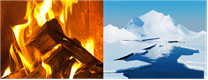 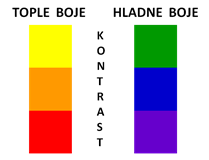  Na slikama mnogih slikara može se vidjeti toplo-hladni kontrast.            Andre Derain: Matisseov portret,1905.  http://www.wikiart.org/en/andre-derain/portrait-of-matisse-1905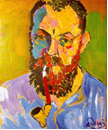 Na gornjoj poveznici možete pogledati uvećanu sliku.Na slici pronađite tople i hladne boje i uočite kontrast toplo-hladno.Ovaj je slikar naslikao svog prijatelja. Koje dijelove tijela vidimo na slici? Ovakav prikaz ljudske glave i poprsja se zove portret. Portret je bio jedan od najčešćih motiva u umjetnosti.Vaš je zadatak  naslikati portret svoje majke ili nekog drugog člana obitelji toplim bojama, a pozadinu hladnim bojama. Na licu ćete obrisnom crtom nacrtati oči, obrve, nos, usta, uši, kosu te vrat i ramena. Mogu se istaknuti i detalji na odjeći. Nastale plohe treba obojiti toplim bojama. Pozadina se podijeli crtama na manje plohe i boji hladnim bojama.Razmislite kojom od toplih boja biste oslikali pojedine dijelove lica i poprsja. U planiranju pozadine obratite pažnju na mogući ritam hladnih boja. Veselim se vašim radovima._________________________________________________________________DODATNA MATEMATIKA - u vaše matematičke bilježnice osmislite, napišite i riješite jednu matematičku priču s množenjem ili dijeljenjem. Želim vam puno uspjeha u radu!Puno vas pozdravlja učiteljica Bojana!